Приложение № 3ТРЕБОВАНИЯ К ЭКИПИРОВКЕ УЧАСТНИКОВ  СОРЕВНОВАНИЙ ПО КИОКУСИНКАЙКаждый участник, допущенный к соревнованиям, должен иметь индивидуальное защитное снаряжение.Защитное снаряжение должно быть белого цвета, в хорошем состоянии – чистое, целое, без потертостей с потерей цвета. Размер экипировки должен обеспечивать надежную защиту ударных поверхностей кулака и голени.Протекторы на голень и подъем стопы чулочного типаРазрешается использовать протекторы на голень и подъем стопы в виде эластичного чулка белого цвета с использованием уплотнителя толщиной не менее 1 см. Использование пластиковых щитков, вставок запрещено.Перчатки на кисти рук с обязательной защитой суставов Шлем на голову с обязательной защитой подбородкаПротектор на грудь – девушки, юниорки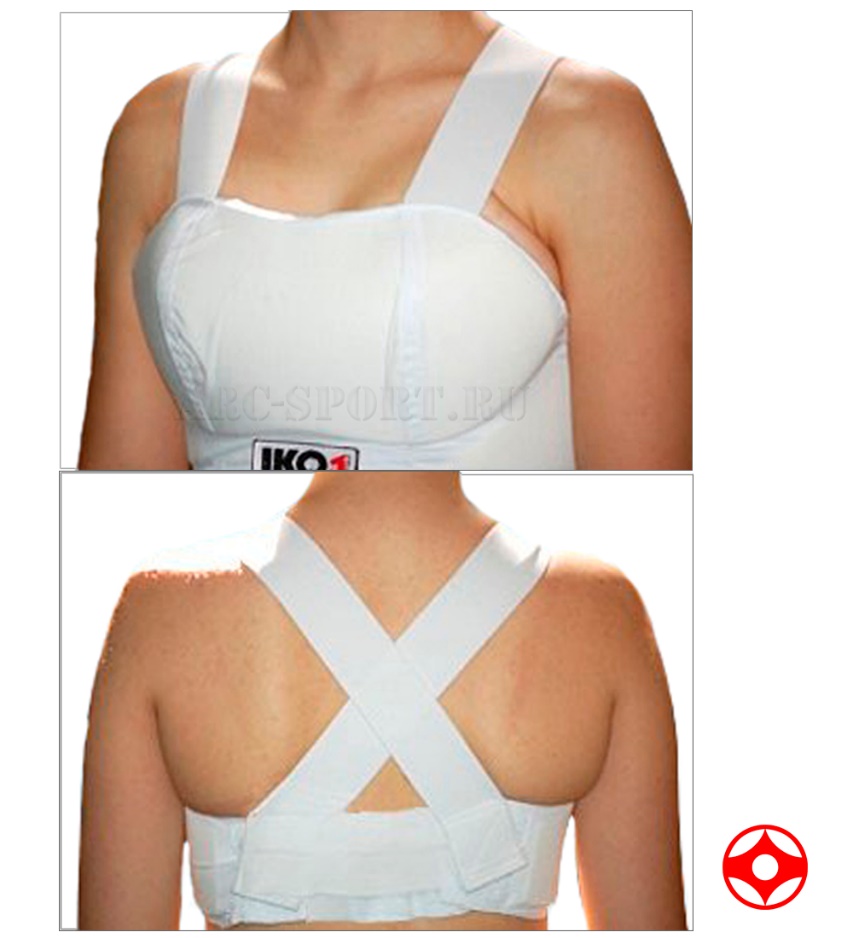 Участницам разрешается использовать протектор на грудь следующего образца: верхняя граница протектора – не выше уровня вторых ребер, нижняя граница протектора – не ниже края реберных дуг, боковые границы протектора – по передним подмышечным линиям; протектор должен защищать как минимум грудь. Протектор может иметь пластиковые элементы, но они должны быть прикрыты уплотнителем толщиной не менее 1 см.Запрещается использовать жесткие пластиковые протекторы на грудь.Паховый протектор (раковина) – юноши, юниорыПаховый протектор (раковина) для девушек и юниорок – по желанию.Защитный Жилет (Для категорий 8-9 и 10-11 лет)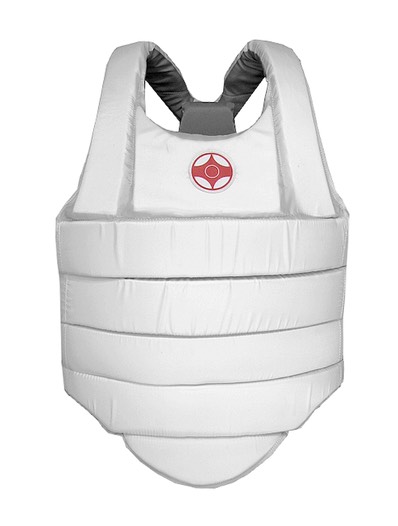 Защитный жилет белого цвета. Толщина защитного слоя 30 мм.ВНИМАНИЕ! Все средства защиты должен быть индивидуальны, у каждого участника!При нарушении любого из вышеперечисленных пунктов спортсмен не будет допущен к соревнованиям.Если в процессе поединка выясняется несоответствие размера экипировки, поединок будет остановлен и боец будет снят с турнира.ВНИМАНИЕ! ЗАЩИТНОЕ СНАРЯЖЕНИЕ НЕОБХОДИМО ПРЕДЪЯВИТЬ НА КОМИССИИ ПО ДОПУСКУ!ПРИ ОТСУТСТВИИ ЗАЩИТНОГО СНАРЯЖЕНИЯ, УСТАНОВЛЕННОГО ОБРАЗЦА – УЧАСТНИК НЕ БУДЕТ ДОПУЩЕН К СОРЕВНОВАНИЯМ! 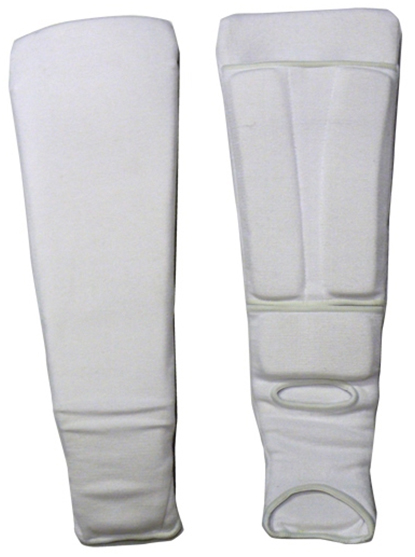 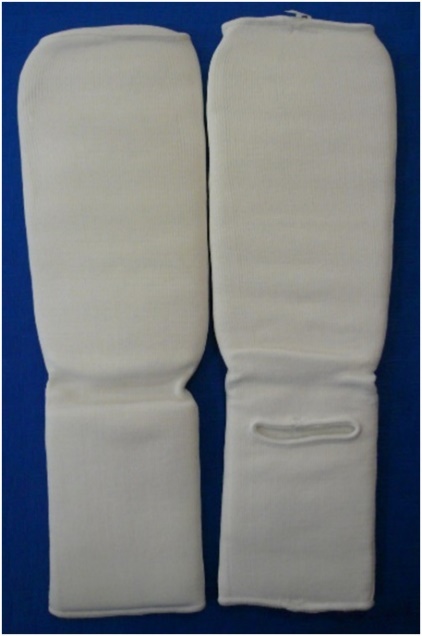 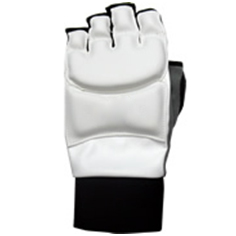 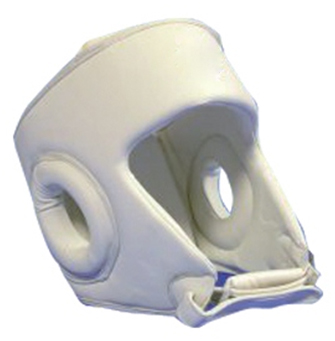 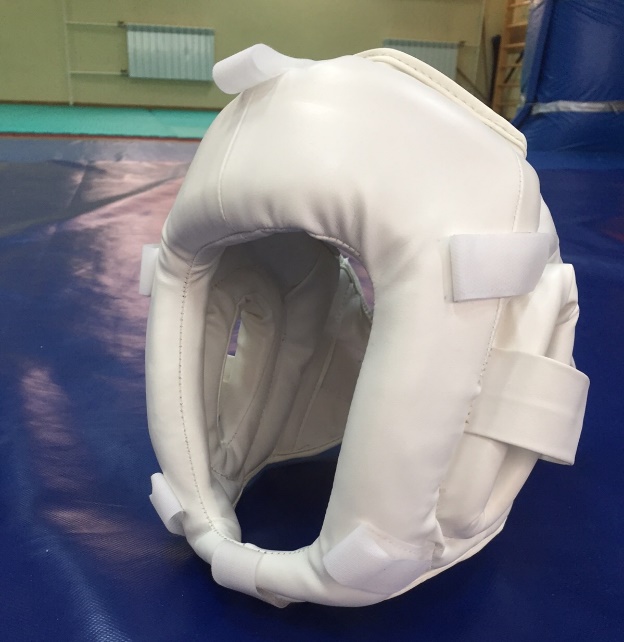 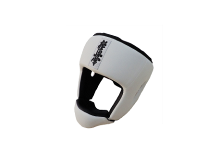 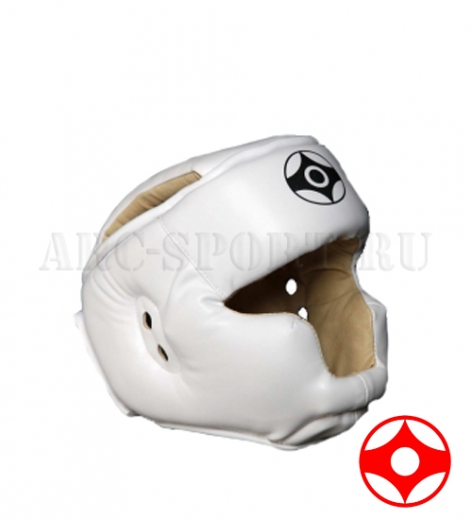 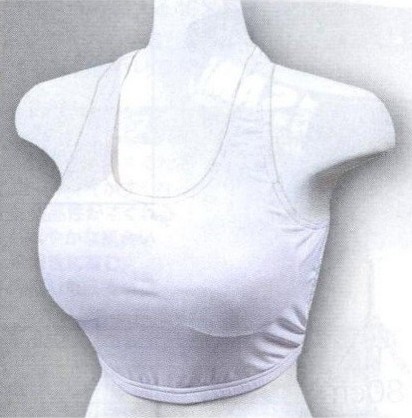 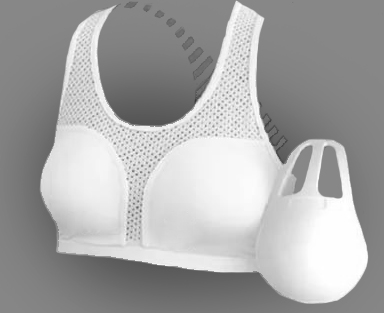 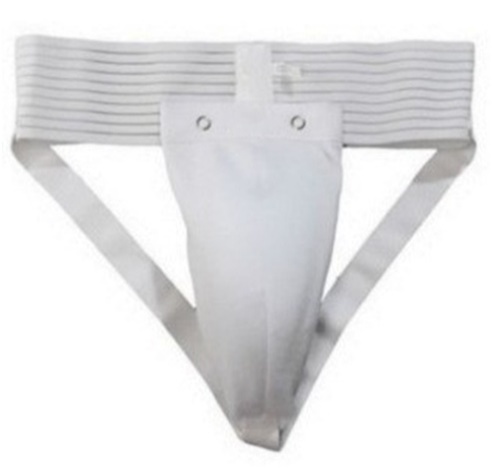 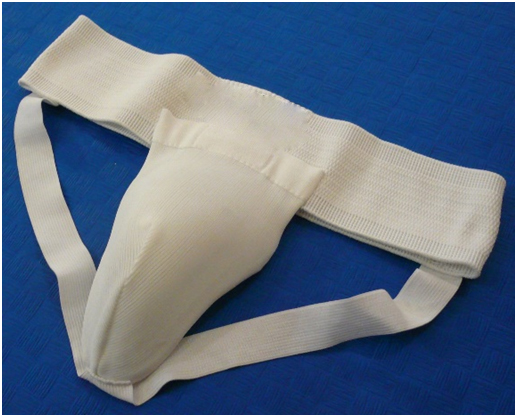 